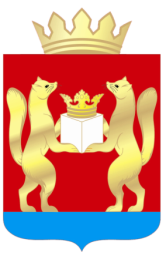 АДМИНИСТРАЦИЯ  ТАСЕЕВСКОГО  РАЙОНАП О С Т А Н О В Л Е Н И Е«О внесении изменений  в постановление  администрации Тасеевского района от 14.02.2013 № 77 «Об утверждении Примерного положения о системах оплаты труда работников муниципальных учреждений, осуществляющих деятельность в области молодежной политики Тасеевского района»В соответствии со статьями 129, 130, 133 Трудового кодекса Российской Федерации, Решением Тасеевского районного Совета депутатов от 20.07.2011 № 11 «Об утверждении Положения о системах оплаты труда работников муниципальных бюджетных и казенных учреждений»,  руководствуясь статьями 28, 46, 48 Устава Тасеевского района Красноярского края, ПОСТАНОВЛЯЮ:1.Внести следующие изменения в постановление  администрации Тасеевского района от 14.02.2013 № 77 «Об утверждении Примерного положения о системах оплаты труда работников муниципальных учреждений, осуществляющих деятельность в области молодежной политики Тасеевского района»:пункт 4.5.6. приложения к постановлению изложить в следующей редакции: «Персональные выплаты в целях обеспечения заработной платы работника учреждения на уровне размера минимальной заработной платы (минимального размера оплаты труда) производятся работникам учреждения, месячная заработная плата которых при полностью отработанной норме рабочего времени и выполненной норме труда (трудовых обязанностей) с учетом выплат компенсационного характера (за исключением выплат компенсационного характера, связанных с выполнением работы в условиях, отклоняющихся от нормальных: при выполнении работ различной квалификации, совмещении профессий (должностей), сверхурочной работе, при расширении зон обслуживания, увеличении объема работы или исполнении обязанностей временно отсутствующего работника без освобождения от работы, при работе в ночное время, в выходные и нерабочие праздничные дни) и стимулирующего характера ниже размера минимальной заработной платы, установленного в Красноярском крае, в размере, определяемом как разница между размером минимальной заработной платы, установленным в Красноярском крае, и величиной заработной платы конкретного работника учреждения за соответствующий период времени.Работникам учреждения, месячная заработная плата которых по основному месту работы при не полностью отработанной норме рабочего времени ниже размера минимальной заработной платы, установленного в Красноярском крае, исчисленного пропорционально отработанному работником учреждения времени, указанные персональные выплаты производятся в размере, определяемом как разница между размером минимальной заработной платы, установленным в Красноярском крае, исчисленным пропорционально отработанному работником учреждения времени, и величиной заработной платы конкретного работника учреждения за соответствующий период времени».2. Опубликовать настоящее постановление на официальном сайте администрации Тасеевского района в сети Интернет.3. Контроль за выполнением настоящего  постановления  оставляю за собой.4. Постановление вступает в силу в день, следующий за днем его официального опубликования.Исполняющий полномочияГлавы Тасеевского района                                                             И.И. Северенчук30.03.2021с. Тасеево№ 159